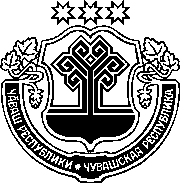 ЗАКОНЧУВАШСКОЙ РЕСПУБЛИКИО ВНЕСЕНИИ ИЗМЕНЕНИЙ В СТАТЬЮ 1 ЗАКОНА ЧУВАШСКОЙ РЕСПУБЛИКИ "О СОЦИАЛЬНОЙ ПОДДЕРЖКЕ ОТДЕЛЬНЫХ КАТЕГОРИЙ ГРАЖДАН ПО ОПЛАТЕ ЖИЛИЩНО-КОММУНАЛЬНЫХ УСЛУГ" И ЗАКОН ЧУВАШСКОЙ РЕСПУБЛИКИ "ОБ ОБРАЗОВАНИИ В ЧУВАШСКОЙ РЕСПУБЛИКЕ" ПринятГосударственным СоветомЧувашской Республики9 июля 2020 годаСтатья 1Внести в часть 1 статьи 1 Закона Чувашской Республики от 8 февраля 2005 года № 1 "О социальной поддержке отдельных категорий граждан по оплате жилищно-коммунальных услуг" (Ведомости Государственного Совета Чувашской Республики, 2005, № 62, 63, 65; 2006, № 70; 2009, № 80, 83; 2011, № 91; 2012, № 96; Собрание законодательства Чувашской Республики, 2014, № 2; 2015, № 12) следующие изменения:дополнить новым абзацем четвертым следующего содержания:"руководителям, заместителям руководителей, руководителям структурных подразделений, заместителям руководителей структурных подразделений государственных образовательных организаций Чувашской Республики и муниципальных образовательных организаций;";абзацы четвертый–шестой считать соответственно абзацами пятым–седьмым.Статья 2Внести в Закон Чувашской Республики от 30 июля 2013 года № 50 "Об образовании в Чувашской Республике" (Собрание законодательства Чувашской Республики, 2013, № 7; 2014, № 3, 6, 11, 12; 2015, № 6, 10, 12; 2017, № 2, 9; газета "Республика", 2018, 27 июня, 26 сентября, 26 декабря; 2019, 18 сентября; 2020, 11 марта) следующие изменения:1) в статье 7:а) пункт 1 изложить в следующей редакции:"1) назначение на должность руководителя органа исполнительной власти Чувашской Республики, осуществляющего полномочия Российской Федерации в сфере образования, переданные для осуществления органам государственной власти Чувашской Республики (далее также ‒ переданные полномочия), в соответствии с Федеральным законом "Об образовании в Российской Федерации";"; б) в пункте 2 слова "по согласованию с федеральным органом исполнительной власти, осуществляющим функции по контролю и надзору в сфере образования," исключить;2) часть 1 статьи 9 дополнить пунктом 191 следующего содержания:"191) осуществление согласования назначения должностных лиц исполнительно-распорядительных органов (местных администраций) муниципальных районов, муниципальных и городских округов (заместителей глав местных администраций, руководителей структурных подразделений местных администраций или отраслевых органов местных администраций), осуществляющих муниципальное управление в сфере образования;";3) в статье 24:а) наименование изложить в следующей редакции:"Статья 24.	Права и свободы педагогических работников государственных образовательных организаций Чувашской Республики и муниципальных образовательных организаций. Меры социальной поддержки педагогических работников и руководителей государственных образовательных организаций Чувашской Республики и муниципальных образовательных организаций";б) абзац первый части 2 изложить в следующей редакции:"2. Руководителям, заместителям руководителей, руководителям структурных подразделений и их заместителям, педагогическим работникам государственных образовательных организаций Чувашской Республики и муниципальных образовательных организаций, проживающим и работающим 
в сельских населенных пунктах, рабочих поселках (поселках городского типа), предоставляется компенсация расходов на оплату жилых помещений, коммунальных услуг (отопление, теплоснабжение, в том числе поставка твердого топлива при наличии печного отопления, и электроснабжение), в том числе на уплату взносов на капитальный ремонт общего имущества в многоквартирном доме.".Статья 3Настоящий Закон вступает в силу по истечении десяти дней после дня его официального опубликования.г. Чебоксары14 июля 2020 года№ 59Временно исполняющийобязанности ГлавыЧувашской РеспубликиО. Николаев